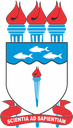 UNIVERSIDADE FEDERAL DE ALAGOASINSTITUTO DE CIÊNCIAS BIOLÓGICAS E DA SAÚDEPROGRAMA DE PÓS-GRADUAÇÃO EM CIÊNCIAS DA SAÚDEEDITAL 06/2019 - PPGCS/UFAL PROCESSO SELETIVO PARA O CURSO DE MESTRADO E DOUTORADO EM CIÊNCIAS DA SAÚDE - PRIMEIRO SEMESTRE DE 2020Candidatos/as  Ampla ConcorrênciaCandidatos/as Ações Afirmativas (Negros/as) Candidatos/as Ações Afirmativas (Servidores/as)A pontuação para os candidatos optantes a  reserva de vagas foi realizada conforme a resolução CONSUNI/UFAL 86/2019.Maceió, 29 de Novembro de 2019PROVA ESCRITA - DOUTORADONºCPFNOTAAPROVADO/ELIMINADO1084.547.674-286,3ELIMINADO2056.672.984-909,15APROVADO3011.142.254-014,87ELIMINADO4071.308.574-634,97ELIMINADO5056.977.414-488,4APROVADO6077.186.774-359,75APROVADO7099.021.534-299,05APROVADO8077.457.584-087,55APROVADO9091.025.814-779,15APROVADO10084.123.714-027,4APROVADO11050.232.164-465,9ELIMINADO12084.649.594-517,8APROVADO13088.228.184-407,17APROVADONºCPFNOTAAPROVADO/ELIMINADO1078.839.774-58 AUSENTEELIMINADONºCPFNOTAAPROVADO/ELIMINADO1210.549.914-72 7,87APROVADO